Thursday 9th July 2020 Today you are going to write the resolution and ending paragraphs of your story.  The WAGOLL of these paragraphs are below. Are there any sentence starters which you can magpie?The next morning, she gathered the gods and goddesses together. “What are we going to do?” asked one of the gods. “Medusa won’t let anyone near the Parthenon.”“We have to show that we are not afraid,” said Athena. “We need someone who is brave and strong.”“I’ll do it. I’ll kill her.” Perseus, the son of the Zeus, boldly declared. That night Athena told Perseus exactly what he needed to do…In the golden morning sun, Medusa slept contently on the Parthenon step enjoying the peace as she knew she was untouchable, or so she thought… Perseus, using the reflection of a shield which Athena had given him, tip toed towards Medusa. Never looking at her directly. Never looking at her eyes. His heart was beating. Mouth dry. Palms sweating. He held the heavy shield in one hand and a mighty sword in the other. He crept towards her, slowly. He finally got to Medusa where he could see her take every breath as her body would rise up then back down. He swiftly lifted the mighty sword up high above his head and with one swoop, he chopped off her head! People gathered around in celebration as they realised Medusa had been defeated! Celebrations could be heard across Athens, people embraced one another and Athena was praised for her wisdom to use the reflection of the shield! 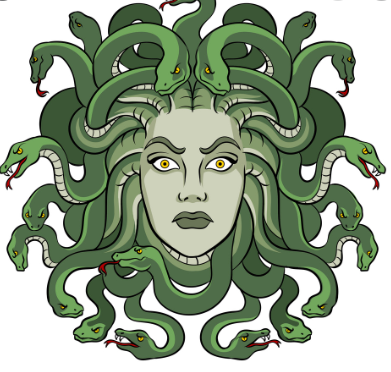 